 Newcastle MunicipalitySTRATEGIC EXECUTIVE DIRECTOR:BUDGET & TREASURY OFFICESUPPLY CHAIN MANAGEMENT UNITMega phone / Loud hailer							Date: 10 June 2015Dear SupplierREQUEST FOR QUOTATION: QUOTE NUMBER SC0004Kindly furnish me with a written quotation for the supply of the goods as detailed in the enclosed schedule. The quotation must be submitted on the letterhead of your business and can either be faxed or emailed to the below details, by not later than the specified date underneath. Please note that no quotations received after the closing time will be considered.Fax Number		:	034 328 7641Email			:	Sibusiso.Mabizela@newcastle.gov.zaTelephone no		: 	034 – 328 7811Enquiries 		:	Sibusiso MabizelaThe following conditions will apply:Format of quotation must adhere to the following:Quotation must be on the company letterhead and made out to the Newcastle Municipality. The word QUOTATION must be clearly stated at the top of the quotationQuotation must be clearly dated and valid for at least thirty (30) days If you are a VAT vendor, VAT number must be indicated on the quotation. VAT number of the Newcastle Municipality (4000791824) must also be indicated on the quotationPrice(s) quoted must be firm and must be inclusive of VATA firm delivery period must be indicatedNo contract shall be concluded with any bidder whose municipal rates, taxes and municipal services charges are in arrears. Please attach your latest Municipal Rates account for your business premises & a tax clearance certificate.No contract shall be concluded with any bidder whose tax matters are not in order. Failure to comply with these conditions may invalidate your offer.Yours faithfullySibusiso MabizelaProcurement OfficialPLEASE ENSURE THAT WE RECEIVE YOUR QUOTATION BY15:00 on 12 JUNE 2015Procurement ScheduleNB: Quote on the above or equivalentCONTACT DETAILS FOR MORE INFO:Lilly Mahabeer on 034 328 3370/00/01 descriptionquantityMega phone / Loud hailerWith 4 sets of batteries145 watts  shoulder sling type with whistlePower output: 45wRange: 800m (Voice)/1000m (whistle)Detachable hand held microphone with volume controlWireless microphone optionUHF tuner moduleAuxiliary line inputCompact and lightweightHigh durability ABS or ASa resin constructionWide frequency range for enhanced audio qualityBattery life indicatorAnti bacterial treatment (mouthpiece/microphone and handle)45 watts  shoulder sling type with whistlePower output: 45wRange: 800m (Voice)/1000m (whistle)Detachable hand held microphone with volume controlWireless microphone optionUHF tuner moduleAuxiliary line inputCompact and lightweightHigh durability ABS or ASa resin constructionWide frequency range for enhanced audio qualityBattery life indicatorAnti bacterial treatment (mouthpiece/microphone and handle)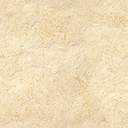 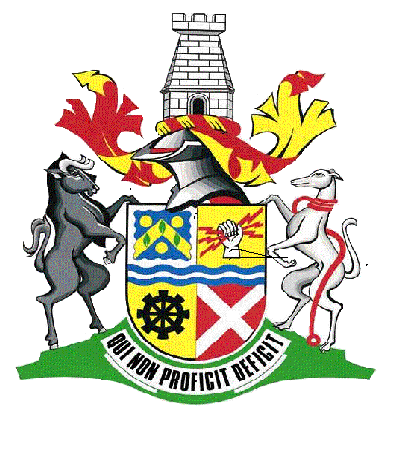 